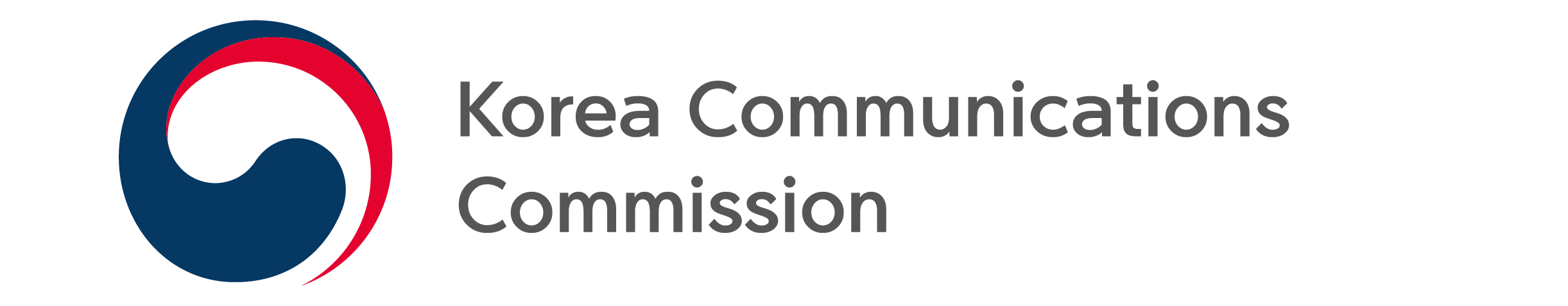 NEWS RELEASEDate: Monday, March 14, 2022Contact:Regional Media Policy Division (02-2110-1450, 1452)KCC TO SUPPORT OUTSTANDING PROGRAMS IN ORDER TO STRENGTHEN REGIONAL, SMALL, MID-SIZED BROADCASTING CONTENT -  Expand new forms of content areas including regional current affairs, news, OTT and mobile - Support 49 programs of 26 regional, small and middle-sized broadcasters, 3.6 billion KRW The Korea Communications Commission (KCC, Chairman Han Sang-hyuk) has selected and announced 49 works that are eligible for support as production of excellent programs in 2022 to strengthen the content competitiveness of regional and small and mid-sized broadcasters.This year, an  increased budget (additional 500 million won) for regional and small and mid-sized broadcasting program production allowed for the creation of new fields of current affairs and news programs to provide various local news and information, and expanded support for new types of content such as OTT, AR, and VR.In addition to program production support, the KCC supports participation in overseas content exhibitions and re-production of content for overseas export to promote distribution of regional broadcasting content.The KCC has prepared and promoted a support system, through customized education and expert consulting for regional broadcasting workers, to respond to changes in the broadcasting environment. The support system aims to strengthen the competitiveness of local broadcasting content from program production to distribution, as well as education.###The Korea Communications Commission